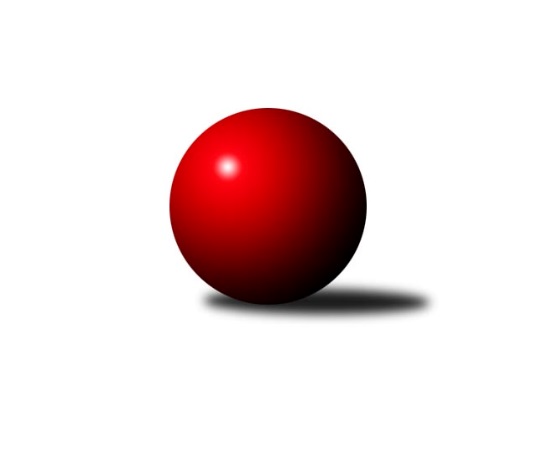 Č.1Ročník 2020/2021	16.7.2024 Jihomoravská divize 2020/2021Statistika 1. kolaTabulka družstev:		družstvo	záp	výh	rem	proh	skore	sety	průměr	body	plné	dorážka	chyby	1.	KK Slovan Rosice B	1	1	0	0	7.5 : 0.5 	(17.0 : 7.0)	3286	2	2232	1054	30	2.	KK Vyškov B	1	1	0	0	6.0 : 2.0 	(16.0 : 8.0)	3341	2	2205	1136	25	3.	KK Jiskra Čejkovice	1	1	0	0	6.0 : 2.0 	(15.0 : 9.0)	2542	2	1774	768	33	4.	TJ Jiskra Otrokovice	1	1	0	0	6.0 : 2.0 	(14.0 : 10.0)	3302	2	2264	1038	37	5.	TJ Bojkovice	1	1	0	0	6.0 : 2.0 	(14.0 : 10.0)	2604	2	1781	823	44	6.	KC Zlín B	1	1	0	0	6.0 : 2.0 	(12.0 : 12.0)	3174	2	2185	989	40	7.	SK Baník Ratíškovice B	1	0	1	0	4.0 : 4.0 	(13.5 : 10.5)	3293	1	2186	1107	32	8.	TJ Sokol Mistřín B	1	0	1	0	4.0 : 4.0 	(10.5 : 13.5)	3313	1	2220	1093	27	9.	SKK Dubňany B	1	0	0	1	2.0 : 6.0 	(12.0 : 12.0)	3120	0	2101	1019	47	10.	KK Vyškov C	1	0	0	1	2.0 : 6.0 	(10.0 : 14.0)	3261	0	2223	1038	37	11.	SK Baník Ratíškovice A	1	0	0	1	2.0 : 6.0 	(10.0 : 14.0)	2554	0	1803	751	50	12.	KK Réna Ivančice	1	0	0	1	2.0 : 6.0 	(9.0 : 15.0)	2478	0	1702	776	35	13.	TJ Sokol Luhačovice B	1	0	0	1	2.0 : 6.0 	(8.0 : 16.0)	3154	0	2127	1027	33	14.	KK Blansko B	1	0	0	1	0.5 : 7.5 	(7.0 : 17.0)	3168	0	2152	1016	52Tabulka doma:		družstvo	záp	výh	rem	proh	skore	sety	průměr	body	maximum	minimum	1.	KK Slovan Rosice B	1	1	0	0	7.5 : 0.5 	(17.0 : 7.0)	3286	2	3286	3286	2.	KK Vyškov B	1	1	0	0	6.0 : 2.0 	(16.0 : 8.0)	3341	2	3341	3341	3.	TJ Jiskra Otrokovice	1	1	0	0	6.0 : 2.0 	(14.0 : 10.0)	3302	2	3302	3302	4.	TJ Bojkovice	1	1	0	0	6.0 : 2.0 	(14.0 : 10.0)	2604	2	2604	2604	5.	SK Baník Ratíškovice B	1	0	1	0	4.0 : 4.0 	(13.5 : 10.5)	3293	1	3293	3293	6.	KK Blansko B	0	0	0	0	0.0 : 0.0 	(0.0 : 0.0)	0	0	0	0	7.	KK Jiskra Čejkovice	0	0	0	0	0.0 : 0.0 	(0.0 : 0.0)	0	0	0	0	8.	TJ Sokol Mistřín B	0	0	0	0	0.0 : 0.0 	(0.0 : 0.0)	0	0	0	0	9.	SK Baník Ratíškovice A	0	0	0	0	0.0 : 0.0 	(0.0 : 0.0)	0	0	0	0	10.	TJ Sokol Luhačovice B	0	0	0	0	0.0 : 0.0 	(0.0 : 0.0)	0	0	0	0	11.	KK Vyškov C	0	0	0	0	0.0 : 0.0 	(0.0 : 0.0)	0	0	0	0	12.	KC Zlín B	0	0	0	0	0.0 : 0.0 	(0.0 : 0.0)	0	0	0	0	13.	SKK Dubňany B	1	0	0	1	2.0 : 6.0 	(12.0 : 12.0)	3120	0	3120	3120	14.	KK Réna Ivančice	1	0	0	1	2.0 : 6.0 	(9.0 : 15.0)	2478	0	2478	2478Tabulka venku:		družstvo	záp	výh	rem	proh	skore	sety	průměr	body	maximum	minimum	1.	KK Jiskra Čejkovice	1	1	0	0	6.0 : 2.0 	(15.0 : 9.0)	2542	2	2542	2542	2.	KC Zlín B	1	1	0	0	6.0 : 2.0 	(12.0 : 12.0)	3174	2	3174	3174	3.	TJ Sokol Mistřín B	1	0	1	0	4.0 : 4.0 	(10.5 : 13.5)	3313	1	3313	3313	4.	KK Réna Ivančice	0	0	0	0	0.0 : 0.0 	(0.0 : 0.0)	0	0	0	0	5.	TJ Jiskra Otrokovice	0	0	0	0	0.0 : 0.0 	(0.0 : 0.0)	0	0	0	0	6.	TJ Bojkovice	0	0	0	0	0.0 : 0.0 	(0.0 : 0.0)	0	0	0	0	7.	SK Baník Ratíškovice B	0	0	0	0	0.0 : 0.0 	(0.0 : 0.0)	0	0	0	0	8.	KK Vyškov B	0	0	0	0	0.0 : 0.0 	(0.0 : 0.0)	0	0	0	0	9.	SKK Dubňany B	0	0	0	0	0.0 : 0.0 	(0.0 : 0.0)	0	0	0	0	10.	KK Slovan Rosice B	0	0	0	0	0.0 : 0.0 	(0.0 : 0.0)	0	0	0	0	11.	KK Vyškov C	1	0	0	1	2.0 : 6.0 	(10.0 : 14.0)	3261	0	3261	3261	12.	SK Baník Ratíškovice A	1	0	0	1	2.0 : 6.0 	(10.0 : 14.0)	2554	0	2554	2554	13.	TJ Sokol Luhačovice B	1	0	0	1	2.0 : 6.0 	(8.0 : 16.0)	3154	0	3154	3154	14.	KK Blansko B	1	0	0	1	0.5 : 7.5 	(7.0 : 17.0)	3168	0	3168	3168Tabulka podzimní části:		družstvo	záp	výh	rem	proh	skore	sety	průměr	body	doma	venku	1.	KK Slovan Rosice B	1	1	0	0	7.5 : 0.5 	(17.0 : 7.0)	3286	2 	1 	0 	0 	0 	0 	0	2.	KK Vyškov B	1	1	0	0	6.0 : 2.0 	(16.0 : 8.0)	3341	2 	1 	0 	0 	0 	0 	0	3.	KK Jiskra Čejkovice	1	1	0	0	6.0 : 2.0 	(15.0 : 9.0)	2542	2 	0 	0 	0 	1 	0 	0	4.	TJ Jiskra Otrokovice	1	1	0	0	6.0 : 2.0 	(14.0 : 10.0)	3302	2 	1 	0 	0 	0 	0 	0	5.	TJ Bojkovice	1	1	0	0	6.0 : 2.0 	(14.0 : 10.0)	2604	2 	1 	0 	0 	0 	0 	0	6.	KC Zlín B	1	1	0	0	6.0 : 2.0 	(12.0 : 12.0)	3174	2 	0 	0 	0 	1 	0 	0	7.	SK Baník Ratíškovice B	1	0	1	0	4.0 : 4.0 	(13.5 : 10.5)	3293	1 	0 	1 	0 	0 	0 	0	8.	TJ Sokol Mistřín B	1	0	1	0	4.0 : 4.0 	(10.5 : 13.5)	3313	1 	0 	0 	0 	0 	1 	0	9.	SKK Dubňany B	1	0	0	1	2.0 : 6.0 	(12.0 : 12.0)	3120	0 	0 	0 	1 	0 	0 	0	10.	KK Vyškov C	1	0	0	1	2.0 : 6.0 	(10.0 : 14.0)	3261	0 	0 	0 	0 	0 	0 	1	11.	SK Baník Ratíškovice A	1	0	0	1	2.0 : 6.0 	(10.0 : 14.0)	2554	0 	0 	0 	0 	0 	0 	1	12.	KK Réna Ivančice	1	0	0	1	2.0 : 6.0 	(9.0 : 15.0)	2478	0 	0 	0 	1 	0 	0 	0	13.	TJ Sokol Luhačovice B	1	0	0	1	2.0 : 6.0 	(8.0 : 16.0)	3154	0 	0 	0 	0 	0 	0 	1	14.	KK Blansko B	1	0	0	1	0.5 : 7.5 	(7.0 : 17.0)	3168	0 	0 	0 	0 	0 	0 	1Tabulka jarní části:		družstvo	záp	výh	rem	proh	skore	sety	průměr	body	doma	venku	1.	SK Baník Ratíškovice A	0	0	0	0	0.0 : 0.0 	(0.0 : 0.0)	0	0 	0 	0 	0 	0 	0 	0 	2.	KK Vyškov C	0	0	0	0	0.0 : 0.0 	(0.0 : 0.0)	0	0 	0 	0 	0 	0 	0 	0 	3.	TJ Jiskra Otrokovice	0	0	0	0	0.0 : 0.0 	(0.0 : 0.0)	0	0 	0 	0 	0 	0 	0 	0 	4.	KK Réna Ivančice	0	0	0	0	0.0 : 0.0 	(0.0 : 0.0)	0	0 	0 	0 	0 	0 	0 	0 	5.	KK Jiskra Čejkovice	0	0	0	0	0.0 : 0.0 	(0.0 : 0.0)	0	0 	0 	0 	0 	0 	0 	0 	6.	TJ Bojkovice	0	0	0	0	0.0 : 0.0 	(0.0 : 0.0)	0	0 	0 	0 	0 	0 	0 	0 	7.	SK Baník Ratíškovice B	0	0	0	0	0.0 : 0.0 	(0.0 : 0.0)	0	0 	0 	0 	0 	0 	0 	0 	8.	KK Vyškov B	0	0	0	0	0.0 : 0.0 	(0.0 : 0.0)	0	0 	0 	0 	0 	0 	0 	0 	9.	TJ Sokol Luhačovice B	0	0	0	0	0.0 : 0.0 	(0.0 : 0.0)	0	0 	0 	0 	0 	0 	0 	0 	10.	KC Zlín B	0	0	0	0	0.0 : 0.0 	(0.0 : 0.0)	0	0 	0 	0 	0 	0 	0 	0 	11.	KK Blansko B	0	0	0	0	0.0 : 0.0 	(0.0 : 0.0)	0	0 	0 	0 	0 	0 	0 	0 	12.	TJ Sokol Mistřín B	0	0	0	0	0.0 : 0.0 	(0.0 : 0.0)	0	0 	0 	0 	0 	0 	0 	0 	13.	SKK Dubňany B	0	0	0	0	0.0 : 0.0 	(0.0 : 0.0)	0	0 	0 	0 	0 	0 	0 	0 	14.	KK Slovan Rosice B	0	0	0	0	0.0 : 0.0 	(0.0 : 0.0)	0	0 	0 	0 	0 	0 	0 	0 Zisk bodů pro družstvo:		jméno hráče	družstvo	body	zápasy	v %	dílčí body	sety	v %	1.	Dominik Schüller 	SK Baník Ratíškovice A 	1	/	1	(100%)	4	/	4	(100%)	2.	Václav Benada 	SKK Dubňany B 	1	/	1	(100%)	4	/	4	(100%)	3.	Martin Hradský 	TJ Bojkovice  	1	/	1	(100%)	4	/	4	(100%)	4.	Tomáš Procházka 	KK Vyškov B 	1	/	1	(100%)	4	/	4	(100%)	5.	Petr Streubel 	KK Slovan Rosice B 	1	/	1	(100%)	4	/	4	(100%)	6.	Martin Komosný 	KK Jiskra Čejkovice 	1	/	1	(100%)	4	/	4	(100%)	7.	Tomáš Vejmola 	KK Vyškov B 	1	/	1	(100%)	3.5	/	4	(88%)	8.	Jiří Trávníček 	KK Vyškov B 	1	/	1	(100%)	3.5	/	4	(88%)	9.	Václav Špička 	KK Slovan Rosice B 	1	/	1	(100%)	3	/	4	(75%)	10.	Karel Plaga 	KK Slovan Rosice B 	1	/	1	(100%)	3	/	4	(75%)	11.	Tomáš Stávek 	KK Jiskra Čejkovice 	1	/	1	(100%)	3	/	4	(75%)	12.	Kamil Hlavizňa 	KK Slovan Rosice B 	1	/	1	(100%)	3	/	4	(75%)	13.	Filip Vrzala 	KC Zlín B 	1	/	1	(100%)	3	/	4	(75%)	14.	Aleš Zálešák 	SK Baník Ratíškovice B 	1	/	1	(100%)	3	/	4	(75%)	15.	Martin Polepil 	KC Zlín B 	1	/	1	(100%)	3	/	4	(75%)	16.	Jan Večerka 	KK Vyškov B 	1	/	1	(100%)	3	/	4	(75%)	17.	Karel Máčalík 	TJ Sokol Luhačovice B 	1	/	1	(100%)	3	/	4	(75%)	18.	Michael Divílek st.	TJ Jiskra Otrokovice 	1	/	1	(100%)	3	/	4	(75%)	19.	Tereza Divílková 	TJ Jiskra Otrokovice 	1	/	1	(100%)	3	/	4	(75%)	20.	Tomáš Molek 	TJ Sokol Luhačovice B 	1	/	1	(100%)	3	/	4	(75%)	21.	Jan Lahuta 	TJ Bojkovice  	1	/	1	(100%)	3	/	4	(75%)	22.	Jiří Kafka 	TJ Bojkovice  	1	/	1	(100%)	3	/	4	(75%)	23.	Radek Michna 	KK Jiskra Čejkovice 	1	/	1	(100%)	2.5	/	4	(63%)	24.	Tomáš Čech 	KK Réna Ivančice  	1	/	1	(100%)	2.5	/	4	(63%)	25.	Radek Kříž 	SK Baník Ratíškovice B 	1	/	1	(100%)	2.5	/	4	(63%)	26.	Zdeněk Šeděnka 	KC Zlín B 	1	/	1	(100%)	2	/	4	(50%)	27.	Jarmila Bábíčková 	SK Baník Ratíškovice A 	1	/	1	(100%)	2	/	4	(50%)	28.	Petr Polepil 	KC Zlín B 	1	/	1	(100%)	2	/	4	(50%)	29.	Jakub Sabák 	TJ Jiskra Otrokovice 	1	/	1	(100%)	2	/	4	(50%)	30.	Miroslav Ptáček 	KK Slovan Rosice B 	1	/	1	(100%)	2	/	4	(50%)	31.	Petr Jonášek 	TJ Jiskra Otrokovice 	1	/	1	(100%)	2	/	4	(50%)	32.	Jaroslav Mošať 	KK Réna Ivančice  	1	/	1	(100%)	2	/	4	(50%)	33.	Petr Večerka 	KK Vyškov C 	1	/	1	(100%)	2	/	4	(50%)	34.	Jakub Toman 	SK Baník Ratíškovice B 	1	/	1	(100%)	2	/	4	(50%)	35.	Aleš Zlatník 	SKK Dubňany B 	1	/	1	(100%)	2	/	4	(50%)	36.	Pavel Slavík 	SK Baník Ratíškovice B 	1	/	1	(100%)	2	/	4	(50%)	37.	Ludvík Vaněk 	KK Jiskra Čejkovice 	1	/	1	(100%)	2	/	4	(50%)	38.	Marek Ingr 	TJ Sokol Mistřín B 	1	/	1	(100%)	2	/	4	(50%)	39.	Radek Blaha 	TJ Sokol Mistřín B 	1	/	1	(100%)	2	/	4	(50%)	40.	Pavel Zaremba 	KK Vyškov C 	1	/	1	(100%)	2	/	4	(50%)	41.	Jana Šopíková 	TJ Bojkovice  	1	/	1	(100%)	2	/	4	(50%)	42.	Karel Kolařík 	KK Blansko B 	0.5	/	1	(50%)	2	/	4	(50%)	43.	Petr Špatný 	KK Slovan Rosice B 	0.5	/	1	(50%)	2	/	4	(50%)	44.	Adam Kalina 	TJ Bojkovice  	0	/	1	(0%)	2	/	4	(50%)	45.	Naděžda Musilová 	KK Blansko B 	0	/	1	(0%)	2	/	4	(50%)	46.	Martin Mačák 	SKK Dubňany B 	0	/	1	(0%)	2	/	4	(50%)	47.	Radovan Kadlec 	SK Baník Ratíškovice B 	0	/	1	(0%)	2	/	4	(50%)	48.	Michal Zdražil 	SK Baník Ratíškovice B 	0	/	1	(0%)	2	/	4	(50%)	49.	Tomáš Jelínek 	KK Vyškov C 	0	/	1	(0%)	2	/	4	(50%)	50.	Břetislav Láník 	KK Vyškov C 	0	/	1	(0%)	2	/	4	(50%)	51.	Pavel Jurásek 	TJ Jiskra Otrokovice 	0	/	1	(0%)	2	/	4	(50%)	52.	Václav Luža 	TJ Sokol Mistřín B 	0	/	1	(0%)	2	/	4	(50%)	53.	Radim Pešl 	TJ Sokol Mistřín B 	0	/	1	(0%)	2	/	4	(50%)	54.	Václav Podéšť 	SK Baník Ratíškovice A 	0	/	1	(0%)	2	/	4	(50%)	55.	Jakub Süsz 	TJ Jiskra Otrokovice 	0	/	1	(0%)	2	/	4	(50%)	56.	Tomáš Buršík 	KK Réna Ivančice  	0	/	1	(0%)	2	/	4	(50%)	57.	Pavel Kubálek 	KC Zlín B 	0	/	1	(0%)	2	/	4	(50%)	58.	Alžběta Harcová 	SKK Dubňany B 	0	/	1	(0%)	2	/	4	(50%)	59.	Zdeněk Škrobák 	KK Jiskra Čejkovice 	0	/	1	(0%)	2	/	4	(50%)	60.	Vít Svoboda 	KK Jiskra Čejkovice 	0	/	1	(0%)	1.5	/	4	(38%)	61.	Miroslav Nemrava 	KK Réna Ivančice  	0	/	1	(0%)	1.5	/	4	(38%)	62.	Roman Macek 	TJ Sokol Mistřín B 	0	/	1	(0%)	1.5	/	4	(38%)	63.	Radek Horák 	TJ Sokol Mistřín B 	0	/	1	(0%)	1	/	4	(25%)	64.	Miroslav Hvozdenský 	TJ Sokol Luhačovice B 	0	/	1	(0%)	1	/	4	(25%)	65.	Filip Dratva 	SKK Dubňany B 	0	/	1	(0%)	1	/	4	(25%)	66.	Pavel Vymazal 	KK Vyškov B 	0	/	1	(0%)	1	/	4	(25%)	67.	Robert Mondřík 	KK Vyškov B 	0	/	1	(0%)	1	/	4	(25%)	68.	Miloslav Krejčí 	KK Vyškov C 	0	/	1	(0%)	1	/	4	(25%)	69.	Miroslav Flek 	KK Blansko B 	0	/	1	(0%)	1	/	4	(25%)	70.	Milan Svačina 	KK Vyškov C 	0	/	1	(0%)	1	/	4	(25%)	71.	Zdeněk Jurkovič 	SKK Dubňany B 	0	/	1	(0%)	1	/	4	(25%)	72.	Ladislav Novotný 	KK Blansko B 	0	/	1	(0%)	1	/	4	(25%)	73.	Josef Něnička 	SK Baník Ratíškovice A 	0	/	1	(0%)	1	/	4	(25%)	74.	Zdeněk Helešic 	SK Baník Ratíškovice A 	0	/	1	(0%)	1	/	4	(25%)	75.	Jiří Zapletal 	KK Blansko B 	0	/	1	(0%)	1	/	4	(25%)	76.	Tomáš Hrdlička 	KK Réna Ivančice  	0	/	1	(0%)	1	/	4	(25%)	77.	Jaromír Čanda 	TJ Sokol Luhačovice B 	0	/	1	(0%)	0.5	/	4	(13%)	78.	Vratislav Kunc 	TJ Sokol Luhačovice B 	0	/	1	(0%)	0.5	/	4	(13%)	79.	Lumír Navrátil 	TJ Bojkovice  	0	/	1	(0%)	0	/	4	(0%)	80.	Josef Kotlán 	KK Blansko B 	0	/	1	(0%)	0	/	4	(0%)	81.	Eduard Kremláček 	KK Réna Ivančice  	0	/	1	(0%)	0	/	4	(0%)	82.	Dagmar Opluštilová 	SK Baník Ratíškovice A 	0	/	1	(0%)	0	/	4	(0%)	83.	Jiří Konečný 	TJ Sokol Luhačovice B 	0	/	1	(0%)	0	/	4	(0%)Průměry na kuželnách:		kuželna	průměr	plné	dorážka	chyby	výkon na hráče	1.	Ratíškovice, 1-4	3303	2203	1100	29.5	(550.5)	2.	Otrokovice, 1-4	3281	2243	1038	37.0	(546.9)	3.	KK Vyškov, 1-4	3247	2166	1081	29.0	(541.3)	4.	KK Slovan Rosice, 1-4	3227	2192	1035	41.0	(537.8)	5.	Dubňany, 1-4	3147	2143	1004	43.5	(524.5)	6.	TJ Bojkovice Krons, 1-2	2579	1792	787	47.0	(429.8)	7.	KK Réna Ivančice, 1-2	2510	1738	772	34.0	(418.3)Nejlepší výkony na kuželnách:Ratíškovice, 1-4TJ Sokol Mistřín B	3313	1. kolo	Jakub Toman 	SK Baník Ratíškovice B	578	1. koloSK Baník Ratíškovice B	3293	1. kolo	Roman Macek 	TJ Sokol Mistřín B	569	1. kolo		. kolo	Radek Kříž 	SK Baník Ratíškovice B	567	1. kolo		. kolo	Radek Horák 	TJ Sokol Mistřín B	562	1. kolo		. kolo	Radek Blaha 	TJ Sokol Mistřín B	556	1. kolo		. kolo	Radovan Kadlec 	SK Baník Ratíškovice B	550	1. kolo		. kolo	Pavel Slavík 	SK Baník Ratíškovice B	548	1. kolo		. kolo	Aleš Zálešák 	SK Baník Ratíškovice B	546	1. kolo		. kolo	Radim Pešl 	TJ Sokol Mistřín B	546	1. kolo		. kolo	Václav Luža 	TJ Sokol Mistřín B	540	1. koloOtrokovice, 1-4TJ Jiskra Otrokovice	3302	1. kolo	Pavel Zaremba 	KK Vyškov C	583	1. koloKK Vyškov C	3261	1. kolo	Jakub Sabák 	TJ Jiskra Otrokovice	565	1. kolo		. kolo	Petr Večerka 	KK Vyškov C	560	1. kolo		. kolo	Jakub Süsz 	TJ Jiskra Otrokovice	557	1. kolo		. kolo	Pavel Jurásek 	TJ Jiskra Otrokovice	555	1. kolo		. kolo	Tereza Divílková 	TJ Jiskra Otrokovice	549	1. kolo		. kolo	Petr Jonášek 	TJ Jiskra Otrokovice	544	1. kolo		. kolo	Břetislav Láník 	KK Vyškov C	543	1. kolo		. kolo	Michael Divílek st.	TJ Jiskra Otrokovice	532	1. kolo		. kolo	Milan Svačina 	KK Vyškov C	529	1. koloKK Vyškov, 1-4KK Vyškov B	3341	1. kolo	Tomáš Procházka 	KK Vyškov B	594	1. koloTJ Sokol Luhačovice B	3154	1. kolo	Jiří Trávníček 	KK Vyškov B	579	1. kolo		. kolo	Tomáš Molek 	TJ Sokol Luhačovice B	570	1. kolo		. kolo	Tomáš Vejmola 	KK Vyškov B	567	1. kolo		. kolo	Jan Večerka 	KK Vyškov B	545	1. kolo		. kolo	Karel Máčalík 	TJ Sokol Luhačovice B	536	1. kolo		. kolo	Pavel Vymazal 	KK Vyškov B	531	1. kolo		. kolo	Vratislav Kunc 	TJ Sokol Luhačovice B	529	1. kolo		. kolo	Robert Mondřík 	KK Vyškov B	525	1. kolo		. kolo	Jiří Konečný 	TJ Sokol Luhačovice B	515	1. koloKK Slovan Rosice, 1-4KK Slovan Rosice B	3286	1. kolo	Petr Streubel 	KK Slovan Rosice B	591	1. koloKK Blansko B	3168	1. kolo	Václav Špička 	KK Slovan Rosice B	583	1. kolo		. kolo	Ladislav Novotný 	KK Blansko B	554	1. kolo		. kolo	Kamil Hlavizňa 	KK Slovan Rosice B	547	1. kolo		. kolo	Josef Kotlán 	KK Blansko B	546	1. kolo		. kolo	Miroslav Flek 	KK Blansko B	531	1. kolo		. kolo	Petr Špatný 	KK Slovan Rosice B	525	1. kolo		. kolo	Karel Kolařík 	KK Blansko B	525	1. kolo		. kolo	Miroslav Ptáček 	KK Slovan Rosice B	521	1. kolo		. kolo	Karel Plaga 	KK Slovan Rosice B	519	1. koloDubňany, 1-4KC Zlín B	3174	1. kolo	Petr Polepil 	KC Zlín B	558	1. koloSKK Dubňany B	3120	1. kolo	Filip Vrzala 	KC Zlín B	550	1. kolo		. kolo	Zdeněk Šeděnka 	KC Zlín B	545	1. kolo		. kolo	Alžběta Harcová 	SKK Dubňany B	540	1. kolo		. kolo	Zdeněk Jurkovič 	SKK Dubňany B	534	1. kolo		. kolo	Aleš Zlatník 	SKK Dubňany B	531	1. kolo		. kolo	Pavel Kubálek 	KC Zlín B	527	1. kolo		. kolo	Martin Polepil 	KC Zlín B	525	1. kolo		. kolo	Martin Mačák 	SKK Dubňany B	522	1. kolo		. kolo	Václav Benada 	SKK Dubňany B	520	1. koloTJ Bojkovice Krons, 1-2TJ Bojkovice 	2604	1. kolo	Martin Hradský 	TJ Bojkovice 	473	1. koloSK Baník Ratíškovice A	2554	1. kolo	Jiří Kafka 	TJ Bojkovice 	471	1. kolo		. kolo	Dominik Schüller 	SK Baník Ratíškovice A	471	1. kolo		. kolo	Josef Něnička 	SK Baník Ratíškovice A	438	1. kolo		. kolo	Dagmar Opluštilová 	SK Baník Ratíškovice A	436	1. kolo		. kolo	Jarmila Bábíčková 	SK Baník Ratíškovice A	433	1. kolo		. kolo	Jan Lahuta 	TJ Bojkovice 	433	1. kolo		. kolo	Adam Kalina 	TJ Bojkovice 	424	1. kolo		. kolo	Jana Šopíková 	TJ Bojkovice 	414	1. kolo		. kolo	Zdeněk Helešic 	SK Baník Ratíškovice A	403	1. koloKK Réna Ivančice, 1-2KK Jiskra Čejkovice	2542	1. kolo	Jaroslav Mošať 	KK Réna Ivančice 	468	1. koloKK Réna Ivančice 	2478	1. kolo	Ludvík Vaněk 	KK Jiskra Čejkovice	445	1. kolo		. kolo	Tomáš Buršík 	KK Réna Ivančice 	431	1. kolo		. kolo	Zdeněk Škrobák 	KK Jiskra Čejkovice	430	1. kolo		. kolo	Vít Svoboda 	KK Jiskra Čejkovice	424	1. kolo		. kolo	Tomáš Stávek 	KK Jiskra Čejkovice	424	1. kolo		. kolo	Tomáš Čech 	KK Réna Ivančice 	419	1. kolo		. kolo	Tomáš Hrdlička 	KK Réna Ivančice 	412	1. kolo		. kolo	Radek Michna 	KK Jiskra Čejkovice	410	1. kolo		. kolo	Martin Komosný 	KK Jiskra Čejkovice	409	1. koloČetnost výsledků:	7.5 : 0.5	1x	6.0 : 2.0	3x	4.0 : 4.0	1x	2.0 : 6.0	2x